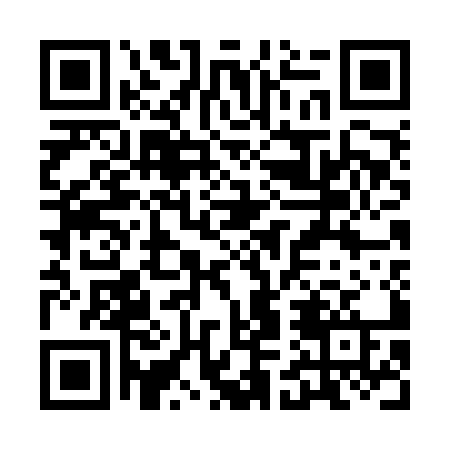 Prayer times for Gramatneusiedl, AustriaWed 1 May 2024 - Fri 31 May 2024High Latitude Method: Angle Based RulePrayer Calculation Method: Muslim World LeagueAsar Calculation Method: ShafiPrayer times provided by https://www.salahtimes.comDateDayFajrSunriseDhuhrAsrMaghribIsha1Wed3:265:3512:514:518:0810:092Thu3:235:3412:514:518:0910:113Fri3:205:3212:514:528:1110:134Sat3:185:3012:514:528:1210:165Sun3:155:2912:514:538:1310:186Mon3:125:2712:514:538:1510:207Tue3:105:2612:514:548:1610:238Wed3:075:2412:514:548:1710:259Thu3:045:2312:514:558:1910:2710Fri3:025:2212:504:558:2010:3011Sat2:595:2012:504:568:2110:3212Sun2:565:1912:504:568:2310:3513Mon2:545:1712:504:578:2410:3714Tue2:515:1612:504:578:2510:4015Wed2:485:1512:504:588:2710:4216Thu2:465:1412:504:588:2810:4517Fri2:435:1212:504:598:2910:4718Sat2:405:1112:514:598:3010:4919Sun2:385:1012:515:008:3210:5220Mon2:355:0912:515:008:3310:5421Tue2:345:0812:515:018:3410:5722Wed2:335:0712:515:018:3510:5923Thu2:335:0612:515:018:3611:0124Fri2:335:0512:515:028:3811:0125Sat2:325:0412:515:028:3911:0226Sun2:325:0312:515:038:4011:0227Mon2:325:0212:515:038:4111:0328Tue2:325:0112:515:048:4211:0329Wed2:315:0112:525:048:4311:0430Thu2:315:0012:525:048:4411:0431Fri2:314:5912:525:058:4511:05